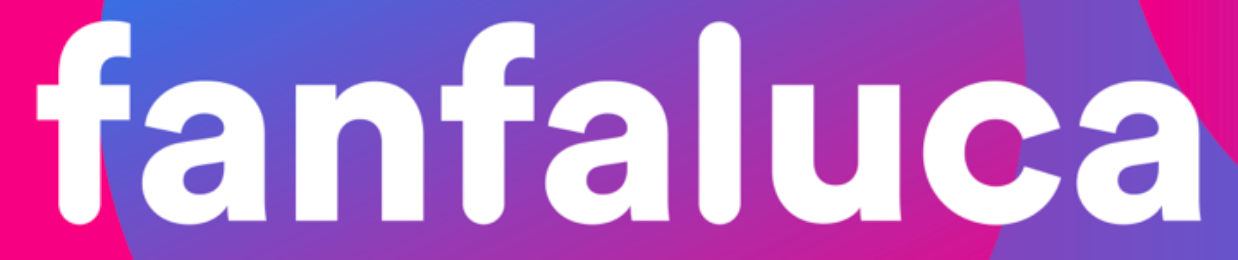 Medienmitteilung vom 12. September 2022:Doppelt gefeiert: Das neunte fanfaluca steht vor der Tür und die Aarauer Gruppe inQdrt gewinnt den June Johnson Newcomer PreisAm Dienstag, 13. September 2022, findet die Eröffnungsfeier zur neunten Ausgabe des fanfaluca in der Alten Reithalle Aarau statt. Nebst der Rückkehr zum Entstehungsort des Jugendtanz- und theaterfestivals darf auch die Vergabe des «June Johnsons Newcomer Preis» an die Aarauer Truppe «inQdrt» gefeiert werden, die mit ihrer Produktion «Junge bleib am Boden» das diesjährige fanfaluca eröffnet. Der «June Johnson Newcomer Preis» wird von der Stiftung June Johnson in Zusammenarbeit mit dem Bundesamt für Kultur an innovatives Tanzschaffen verliehen. Der Preis ist mit 25'000 Franken dotiert. Die diesjährige Preisträger Gruppe «inQdrt» aus Aarau kombiniert zeitgenössische Tanzformen mit der urbanen Trendsportart Parkour. Initiantin des Projekts ist die Bündnerin Isabelle Spescha, die seit 15 Jahren in Aarau lebt und arbeitet. Für kurzfristige Medienakkreditierung und weitere Informationen können Sie sich gerne melden bei:Matteo Baldi | Kommunikation fanfalucaEmail: presse@fanfaluca.chTel.: 079 / 535 03 45